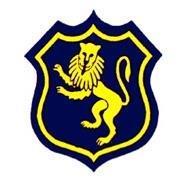 Shirley High SchoolPerforming Arts College“Striving for Excellence”Job Description:Post:		Behaviour MentorLine Manager:	SLT PastoralTo mentor and support identified students, aged from 11 – 18 years of age, who need behaviour support. The role is within our Pastoral Team and is managed by the SLT member assigned to Pastoral. Areas of responsibility and guidance:Support for Students	This will involve:Core DutiesTo monitor, record and review progress of individual students and to share information with relevant staff.To provide information advice and guidance to specific students and their parents/carers.To be a keyworker for identified students and liaise with colleagues and external agencies to support academic and personal progress.To plan and deliver intervention programs to a small cohort of students to develop their social and emotional skills – tracking and evidencing progress.To plan and deliver elements of supportive interventions e.g. anger management To work with other colleagues to provide ‘out of the classroom’ learning experiences.To facilitate, where appropriate, extra-curricular activities and trips to engage and motivate students.To support the inclusive ethos of the school.	Additional DutiesPromoting the inclusion and acceptance of all students.Undertaking lunchtime duty / supervision at lunchtimes.Monitoring the use of the Reflection Room and processing the students who are either ‘on called’ or isolated from lessons.To be a good role model.Support for StaffThis will involve:Core DutiesBeing aware of student problems/progress/achievements and liaising with relevant members of staff, as required.Supporting staff in managing student behaviour in and out of lessons. Additional DutiesUndertaking student record keepingGathering/reporting information from/to parents/carers as directed.Undertaking clerical/administrative support, e.g. photocopying, typing, filing as required.Support for the Curriculum	This will involve:Core DutiesSupporting students in respect of school e.g. literacy, numeracy and oracySupporting students in using basic ICT as required.  Additional DutiesSupporting students to understand instructions related to school work and homework, as required.Preparing and maintaining equipment/resources as required and assisting students in their use.Support for the School		This will involve:Core DutiesOccasional supervision of classes / seclusion unit for absent staff.Undertaking additional or other duties as may be appropriate to achieve the objectives of the post and as directed and deemed appropriate by the SLT Pastoral Lead and/or other members of SLT.  Additional DutiesContributing to the overall ethos/work/aims of the school.Appreciating and supporting the role of other professionals.Attending relevant meetings as required.Participating in training and other learning activities and performance development as required.Assisting with the supervision of students out of lesson times, including before and after school and at lunchtimes.Accompanying teaching staff and students on visits, trips and out of school activities as required.Personal QualitiesReliable and conscientious pastoral leader with high expectations in line with the school;Demonstrate great communication skills with all within the school community;Neat appearance in line with the school policy;Ability to work as part of a successful team and work effectively under pressure;Have the determination and resilience to ensure that all students are challenged in all aspects of school life.Think GreenSupport the school in demonstrating good environmental practice (such as energy efficiency, use of sustainable materials, recycling and waste reduction) wherever possible in day-to-day work.Safeguarding and Child ProtectionTo reinforce and enforce the school commitment to safeguarding and promoting the welfare of children and young people.Uphold the duty of care to ensure that if there are any concerns relating to the welfare or safety of a child they are immediately relayed to the Designated Person(s) with responsibility for safeguarding children.We want all at SHS to believe in and maintain the values of our school: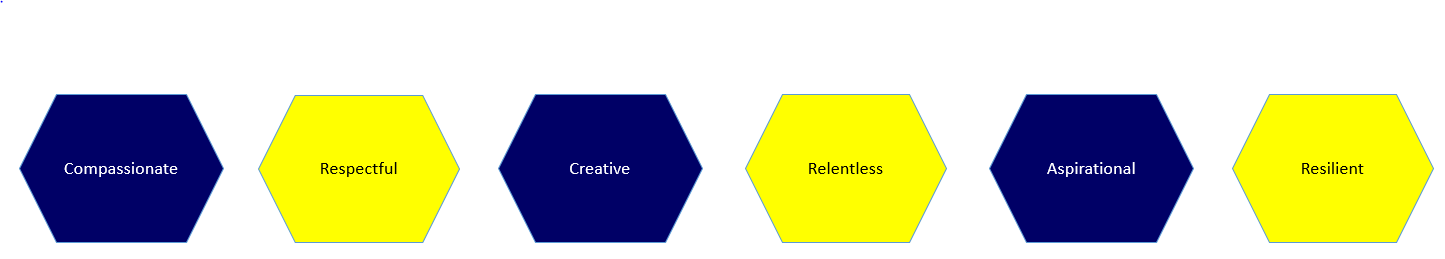 Signature: ……………………………………………………………………… 	Dated: ………………………………………………..…….EssentialDesirableNVQ 3 or equivalent qualification or experience in relevant disciplineWorking knowledge of relevant polices/codes of practice and awareness of relevant legislationEffective use of ICT and other specialist equipment/resourcesAbility to self-evaluate learning needs and actively seek learning opportunitiesVery good numeracy/literacy and organisational skillsDemonstrable attention to detailExperience of development, management and operation of administrative systemsAbility to relate well to children and adultsAbility to work constructively as part of a team, understanding school roles and responsibilities and your own position within these